Первенство города Рязани по футболу "Двуглавый орел" дивизион Сергея Есенина (юноши 2014 г.р.)СЕЗОН 2024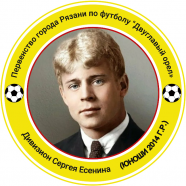 ГРУППА AГРУППА BФИНАЛЬНЫЙ ЭТАП ЗОЛОТОЙ КУБОК:ФИНАЛЬНЫЙ ЭТАП СЕРЕБРЯНЫЙ КУБОК:- игровой мяч № 4 (облегченный)- игровое время 2 тайма по 25 минут (перерыв не более 5 минут), с определением положения вне игры- тайм аут, каждая команда имеет право на 1 таймаут в каждом тайме (на своем мяче)- удаление игрока (2 минуты команда играет в меньшинстве или до пропущенного мяча)- формат 7х7, ворота 2х5 м. - в случае совпадения расцветки формы, команда гость (стоящая в календаре игр второй) меняет форму или надевает манишки - разрешено неограниченное количество замен, обратные замены разрешены (через центр поля, игрок вышел/игрок зашел) 21 апреля 2024 (воскресенье)21 апреля 2024 (воскресенье)21 апреля 2024 (воскресенье)15:30СШОР "Фаворит" :ст. Локомотив Поле № 1ФК "Витязь" (красные)15:30СШ "Золотые купола" (белые):ст. Локомотив Поле № 2СШОР "Олимпиец" 16:30ФШ "Юниор" (черные):ст. Локомотив Поле № 1ФШ "Зенит"16:30ФК "Витязь" (черные):ст. Локомотив Поле № 2СШ "Орион" 30 апреля 2024 (вторник)30 апреля 2024 (вторник)30 апреля 2024 (вторник)15:30СШ "Золотые купола" (белые):ст. Локомотив Поле № 1ФК "Витязь" (красные)15:30СШОР "Фаворит" :ст. Локомотив Поле № 2ФК "Витязь" (черные)16:30ФШ "Зенит":ст. Локомотив Поле № 1СШ "Орион" 16:30ФШ "Юниор" (черные):ст. Локомотив Поле № 2СШОР "Олимпиец" 5 мая 2024 (воскресенье)5 мая 2024 (воскресенье)5 мая 2024 (воскресенье)15:30СШОР "Фаворит" :ст. Локомотив Поле № 1СШ "Золотые купола" (белые)15:30ФК "Витязь" (красные):ст. Локомотив Поле № 2ФШ "Юниор" (черные)16:30СШ "Орион" :ст. Локомотив Поле № 1СШОР "Олимпиец" 16:30ФШ "Зенит":ст. Локомотив Поле № 1ФК "Витязь" (черные)12 мая 2024 (воскресенье)12 мая 2024 (воскресенье)12 мая 2024 (воскресенье)15:30СШ "Орион" :ст. Локомотив Поле № 1ФК "Витязь" (красные)15:30СШОР "Фаворит" :ст. Локомотив Поле № 2ФШ "Юниор" (черные)16:30ФШ "Зенит":ст. Локомотив Поле № 1СШОР "Олимпиец" 16:30СШ "Золотые купола" (белые):ст. Локомотив Поле № 2ФК "Витязь" (черные)18 мая 2024 (суббота)18 мая 2024 (суббота)18 мая 2024 (суббота)СШОР "Олимпиец" :ст. Спартак ФК "Витязь" (черные)19 мая 2024 (воскресенье)19 мая 2024 (воскресенье)19 мая 2024 (воскресенье)15:30ФШ "Юниор" (черные):ст. Локомотив Поле № 1СШ "Золотые купола" (белые)15:30СШ "Орион" :ст. Локомотив Поле № 2СШОР "Фаворит" 16:30ФК "Витязь" (красные):ст. Локомотив Поле № 1ФШ "Зенит"25 мая 2024 (суббота)25 мая 2024 (суббота)25 мая 2024 (суббота)СШОР "Олимпиец" :ст. Спартак ФК "Витязь" (красные)26 мая 2024 (воскресенье)26 мая 2024 (воскресенье)26 мая 2024 (воскресенье)15:30СШОР "Фаворит" :ст. Локомотив Поле № 1ФШ "Зенит"15:30СШ "Орион" :ст. Локомотив Поле № 2СШ "Золотые купола" (белые)16:30ФК "Витязь" (черные):ст. Локомотив Поле № 1ФШ "Юниор" (черные)1 июня 2024 (суббота)1 июня 2024 (суббота)1 июня 2024 (суббота)СШОР "Олимпиец" :ст. Спартак СШОР "Фаворит" 2 июня 2024 (воскресенье)2 июня 2024 (воскресенье)2 июня 2024 (воскресенье)14:00СШ "Орион" :ст. Локомотив Поле № 1ФШ "Юниор " (черные)14:00ФШ "Зенит":ст. Локомотив Поле № 2СШ "Золотые купола" (белые)15:00ФК "Витязь" (красные):ст. Локомотив Поле № 1ФК "Витязь" (черные)20 апреля 2024 (суббота)20 апреля 2024 (суббота)20 апреля 2024 (суббота)11:00ФК "Рязань" 2014:Футбольный манеж города РязаниДФШ "ЗВЕЗДА" JUNIOR 21 апреля 2024 (воскресенье)21 апреля 2024 (воскресенье)21 апреля 2024 (воскресенье)17:30СШ «Золотые купола» (желтые):ст. Локомотив Поле № 2СШОР "Олимпиец-2"18:30СШ "Сокол" : ст. Локомотив Поле № 1ФШ "Юниор " (синие)28 апреля 2024 (воскресенье)28 апреля 2024 (воскресенье)28 апреля 2024 (воскресенье)11:00ФК "Рязань" :Футбольный манеж города Рязани ФШ "Юниор" (синие)30 апреля 2024 (вторник)30 апреля 2024 (вторник)30 апреля 2024 (вторник)17:30СШ "Золотые купола" (желтые):ст. Локомотив Поле № 1ДФШ "ЗВЕЗДА" JUNIOR 17:30ФК "Витязь" (белые):ст. Локомотив Поле № 2СШОР "Олимпиец-2" 5 мая 2024 (воскресенье)5 мая 2024 (воскресенье)5 мая 2024 (воскресенье)17:30ДФШ "ЗВЕЗДА" JUNIOR :ст. Локомотив Поле № 1СШОР "Олимпиец-2" 17:30ФШ "Юниор" (синие):ст. Локомотив Поле № 2ФК "Витязь" (белые)18:30СШ "Золотые купола" (желтые):ст. Локомотив Поле № 1СШ "Сокол" 201411 мая 2024 (суббота)11 мая 2024 (суббота)11 мая 2024 (суббота)11:00ФК "Рязань" 2014: Футбольный манеж города Рязани СШОР "Олимпиец-2" 12 мая 2024 (воскресенье)12 мая 2024 (воскресенье)12 мая 2024 (воскресенье)17:30СШ "Золотые купола" (желтые):ст. Локомотив Поле № 1ФК "Витязь" (белые)17:30СШ "Сокол" :ст. Локомотив Поле № 2ДФШ "ЗВЕЗДА" JUNIOR 18 мая 2024 (суббота)18 мая 2024 (суббота)18 мая 2024 (суббота)СШОР "Олимпиец-2" :ст. Спартак МБУ СШ "Сокол" 11:00ФК "Рязань" :Футбольный манеж города Рязани ФК "Витязь" (белые)19 мая 2024 (воскресенье)19 мая 2024 (воскресенье)19 мая 2024 (воскресенье)16:30ДФШ "ЗВЕЗДА" JUNIOR :ст. Локомотив Поле № 2ФШ "Юниор" (синие)25 мая 2024 (суббота)25 мая 2024 (суббота)25 мая 2024 (суббота)СШОР "Олимпиец-2" :ст. Спартак ФШ "Юниор" (синие)11:00ФК "Рязань" :Футбольный манеж города Рязани СШ "Золотые купола" (желтые)26 мая 2024 (воскресенье)26 мая 2024 (воскресенье)26 мая 2024 (воскресенье)17:30СШ "Сокол" :ст. Локомотив Поле № 2ФК "Витязь" (белые)2 июня 2024 (воскресенье)2 июня 2024 (воскресенье)2 июня 2024 (воскресенье)15:00СШ "Сокол" :ст. Локомотив Поле № 2ФК "Рязань" 16:00ФШ "Юниор" (синие):ст. Локомотив Поле № 1СШ "Золотые купола" (желтые)16:00ФК "Витязь" (белые):ст. Локомотив Поле № 2ДФШ "ЗВЕЗДА" JUNIOR 09 июня 2024 (воскресенье)09 июня 2024 (воскресенье)09 июня 2024 (воскресенье)09:301 место А :ст. 4 место В09:302 место А:ст. 3 место В                                                          10:301 место В :ст. 4 место А10:302 место В :ст. 3 место А16 июня 2024 (воскресенье)16 июня 2024 (воскресенье)16 июня 2024 (воскресенье)16 июня 2024 (воскресенье)09:303 место В 09:303 место В :ст. 1 место А09:304 место В09:304 место В:ст. 2 место А10:304 место А 10:304 место А :ст. 2 место В10:303 место А 10:303 место А :ст. 1 место В23 июня 2024 (воскресенье)23 июня 2024 (воскресенье)23 июня 2024 (воскресенье)23 июня 2024 (воскресенье)09:301 место А 09:301 место А :ст. 2 место В09:302 место А09:302 место А:ст.1 место В10:303 место В 10:303 место В :ст. 4 место А10:304 место В 10:304 место В :ст. 3 место А30 июня 2024 (воскресенье)30 июня 2024 (воскресенье)30 июня 2024 (воскресенье)30 июня 2024 (воскресенье)09:301 место В 09:301 место В :ст. 1 место А09:302 место В09:302 место В:ст. 2 место А10:303 место А 10:303 место А :ст. 3 место В10:304 место А 10:304 место А :ст. 4 место В09 июня 2024 (воскресенье)09 июня 2024 (воскресенье)09 июня 2024 (воскресенье)09 июня 2024 (воскресенье)09 июня 2024 (воскресенье)11:306 место А ::ст. 7 место Вст. 7 место В11:305 место В::ст. 8 место 4ст. 8 место 412:306 место В ::ст. 7 место Аст. 7 место А16 июня 2024 (воскресенье)16 июня 2024 (воскресенье)16 июня 2024 (воскресенье)16 июня 2024 (воскресенье)16 июня 2024 (воскресенье)11:307 место В 11:307 место В ::ст. 5 место А11:308 место А11:308 место А::ст. 6 место В12:307 место А 12:307 место А ::ст. 5 место В23 июня 2024 (воскресенье)23 июня 2024 (воскресенье)23 июня 2024 (воскресенье)11:305 место А :ст. 6 место В11:306 место А:ст.5 место В12:307 место В :ст. 8 место А30 июня 2024 (воскресенье)30 июня 2024 (воскресенье)30 июня 2024 (воскресенье)11:305 место В :ст. 5 место А11:306 место В:ст. 6 место А12:307 место А :ст. 7 место В12:50 Награждение победителей, призеров и лучших игроков соревнований!12:50 Награждение победителей, призеров и лучших игроков соревнований!12:50 Награждение победителей, призеров и лучших игроков соревнований!